Заявка на участие в IV Ежегодной городской выставке кукол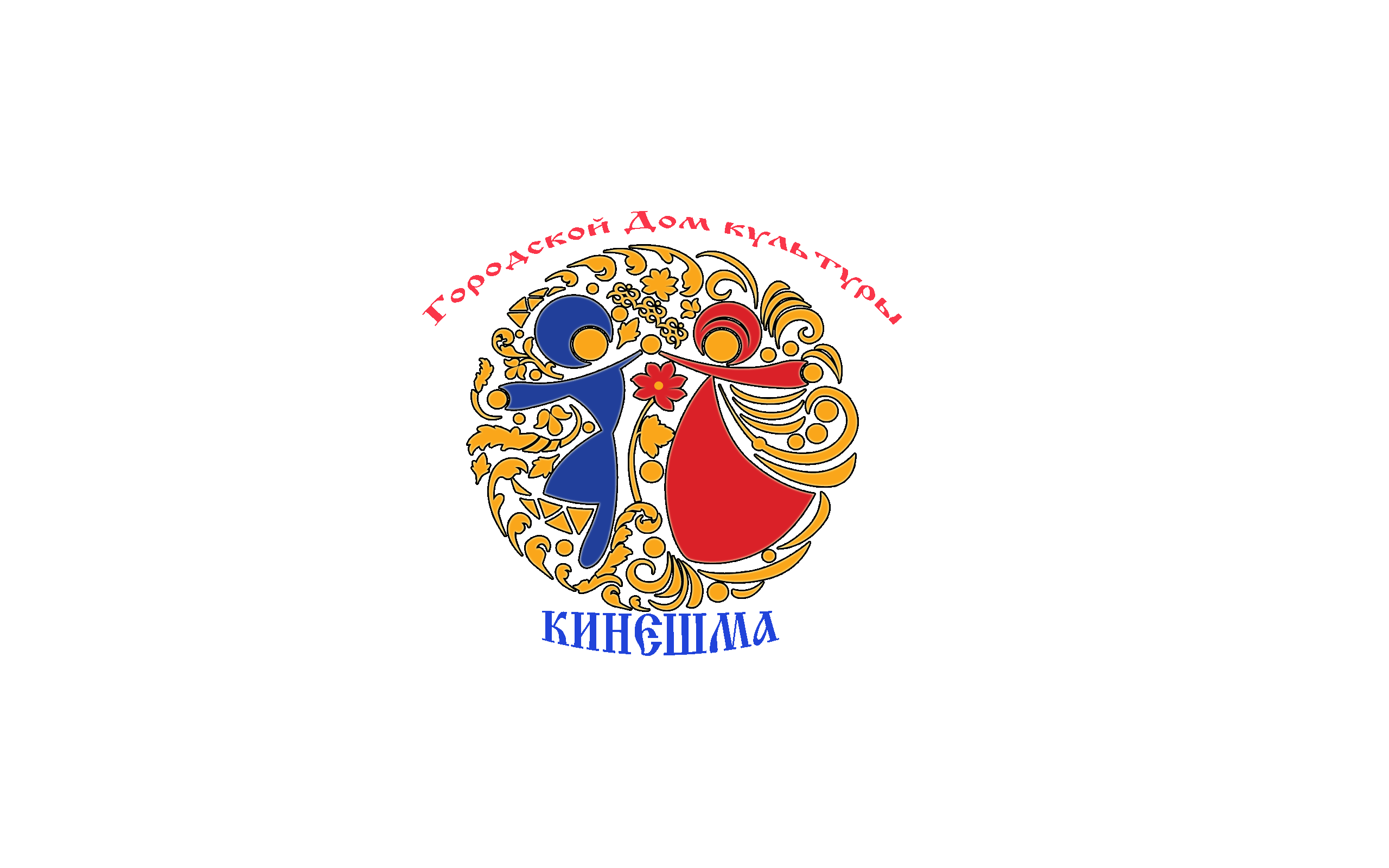 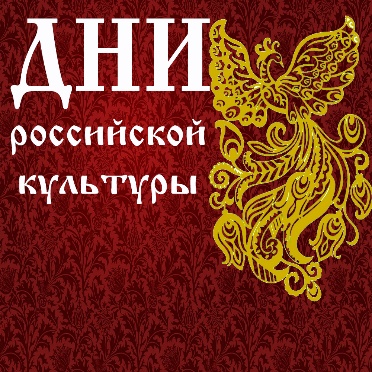 «Кукольных дел мастера»Ф.И.О. участника (полностью без сокращений):                                                                                                         _________________________________________________________________________Название организации (студии, кружка, и т.д.), должность:____________________                                                                        _________________________________________________________________________________________________________________________________________________Телефон участника: ______________________________________________________Перечень предоставляемых экспонатов для выставки (желательно с описанием особенностей каждого экспоната): _________________________________________ _______________________________________________________________________________________________________________________________________________________________________________________________________________________________________________________________________________________________________________________________________________________________________________________________________________________________________________________________________________________________________________________________________________________________________________________________________________________________________________________________________________________________________________________________________________________________________________________________________________________________________________________________________________________________________________________________________________________________________________________________________________________________________________________________________________________________________________________________________Итого количество экспонатов: _________________ПАМЯТКА для участника выставкиВо избежание хищения и пропажи все предоставленные экспонаты для выставки будут сфотографированы, и по окончании выставки переданы организаторами лично в руки участнику выставки (без третьих лиц).Каждый экспонат должен иметь сопроводительный листок с указанием названия куклы и автора.Оформление заявки строго обязательно для всех участников выставки иначе экспонаты не допускаются к участию.